СЛУЖБЕНИ ЛИСТ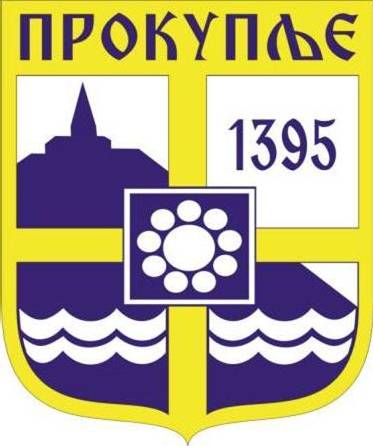 ГРАДА ПРОКУПЉА1На основу члана 58 Закона о запосленима у аутономним покрајинама и јединицама локалне самоуправе („Сл. Гласник РС“ бр. 21/2016, 113/2017, 95/2018 и 113/2017 - др. закон), Уредбе о критеријумима за разврставање радних места и мерилима за опис радних места намештеника у аутономним покрајинама и јединицама локалне самоуправе („Службени гласник РС“, број 88/2016), Измењеног Кадровског плана Градске управе града Прокупља за 2021. годину број 06-36/2021-02 од 16.04.2021. године, Градско веће града Прокупља, на предлог Начелника Градске управе града Прокупља, доносиПРАВИЛНИКО ИЗМЕНАМА И ДОПУНАМА ПРАВИЛНИКА О ОРГАНИЗАЦИЈИ И СИСТЕМАТИЗАЦИЈИ РАДНИХ МЕСТА У ГРАДСКОЈ УПРАВИ ГРАДА ПРОКУПЉА, ГРАДСКОМ ПРАВОБРАНИЛАШТВУ ГРАДА ПРОКУПЉА И СЛУЖБИ ИНТЕРНЕ РЕВИЗИЈЕ ГРАДА ПРОКУПЉАЧлан 1.У Правилнику о организацији и систематизацији радних места у Градској управи града Прокупља и Градском правобранилаштву града Прокупља број 06-48/2019-02 од 05.06.2019 године и Правилнику о изменама и допунама Правилника о организацији и систематизацији радних места у Градској управи града Прокупља, Градском правобранилаштву града Прокупља и Служби интерне ревизије града Прокупља број 06-70/2020-02 од 25.09.2020. године члан у члану 4 табела 1. Систематизована радна места у унутрашњим организационим јединицама Градске управе у делу који се односи на намештенике, мења се и гласи:Систематизована радна места у унутрашњим организационим јединицама Градске управеЧлан 2	У члану 51 код радног места 66 „Теренски достављач“, звање: Намештеник четврта врста радних места, број намештеника „2“, замењује се бројем намештеника „3“.У истом члану, код радног места 67 „Теренски достављач“, звање: Намештеник пета врста радних места, број намештеника „4“, замењује се бројем намештеника „3“.Члан 3У свему осталом, Правилник о организацији и систематизацији радних места у Градској управи града Прокупља и Градском правобранилаштву града Прокупља број 06-48/2019-02 од 05.06.2019 године и Правилник о изменама и допунама Правилника о организацији и систематизацији радних места у Градској управи града Прокупља, Градском правобранилаштву града Прокупља и Служби интерне ревизије града Прокупља број 06-70/2020-02 од 25.09.2020. године, остаје неизмењен.Члан 4Овај Правилник о изменама и допунама Правилника о организацији и систематизацији радних места у Градској управи града Прокупља, Градском правобранилаштву града Прокупља и Служби интерне ревизије града Прокупља биће објављен на огласној табли Градске управе града Прокупља, на интернет презентацији Града Прокупља, као и у Службеном листу Града Прокупља.Члан 5Овај Правилник о изменама и допунама Правилника о организацији и систематизацији радних места у Градској управи града Прокупља, Градском правобранилаштву града Прокупља и Служби интерне ревизије града Прокупља ступа на снагу наредног дана од дана објављивања у Службеном листу града Прокупља.Број: 06-48/2021-02Дана 28.05. 2021. годинеГРАДСКО ВЕЋЕ ГРАДА ПРОКУПЉА       ПРЕДСЕДНИК      ГРАДСКОГ ВЕЋА 									   Милан Аранђеловић с.р.С а д р ж а ј1.Правилник о изменама и допунама Правилника о организацији и систематизацији радних места у Градској управи Града Прокупља, Градском Правобранилаштву Града Прокупља и служби инерне ревизије Града Прокупља.....................................................................................1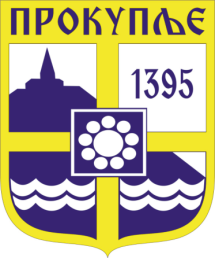  Издавач: Скупштина Грaда  Прокупља Лист уредио: Ивана Миладиновић Главни и одговорни уредник: Секретар Скупштине Града Прокупља  Александра ВукићевићГОДИНА XIIIБрој 18Прокупље31. Maj2021.Лист излази према потребиГодишња претплата: 1.000 дин.Цена овог броја износи: 40 дин.Рок за рекламацију: 10 данаНамештенициБрој радних местаБрој намештеникаПрва врста радних места00Друга врста радних места00Трећа врста радних места00Четврта врста радних места1018Пета врста радних места916Укупно:19 радних места    34 намештеника